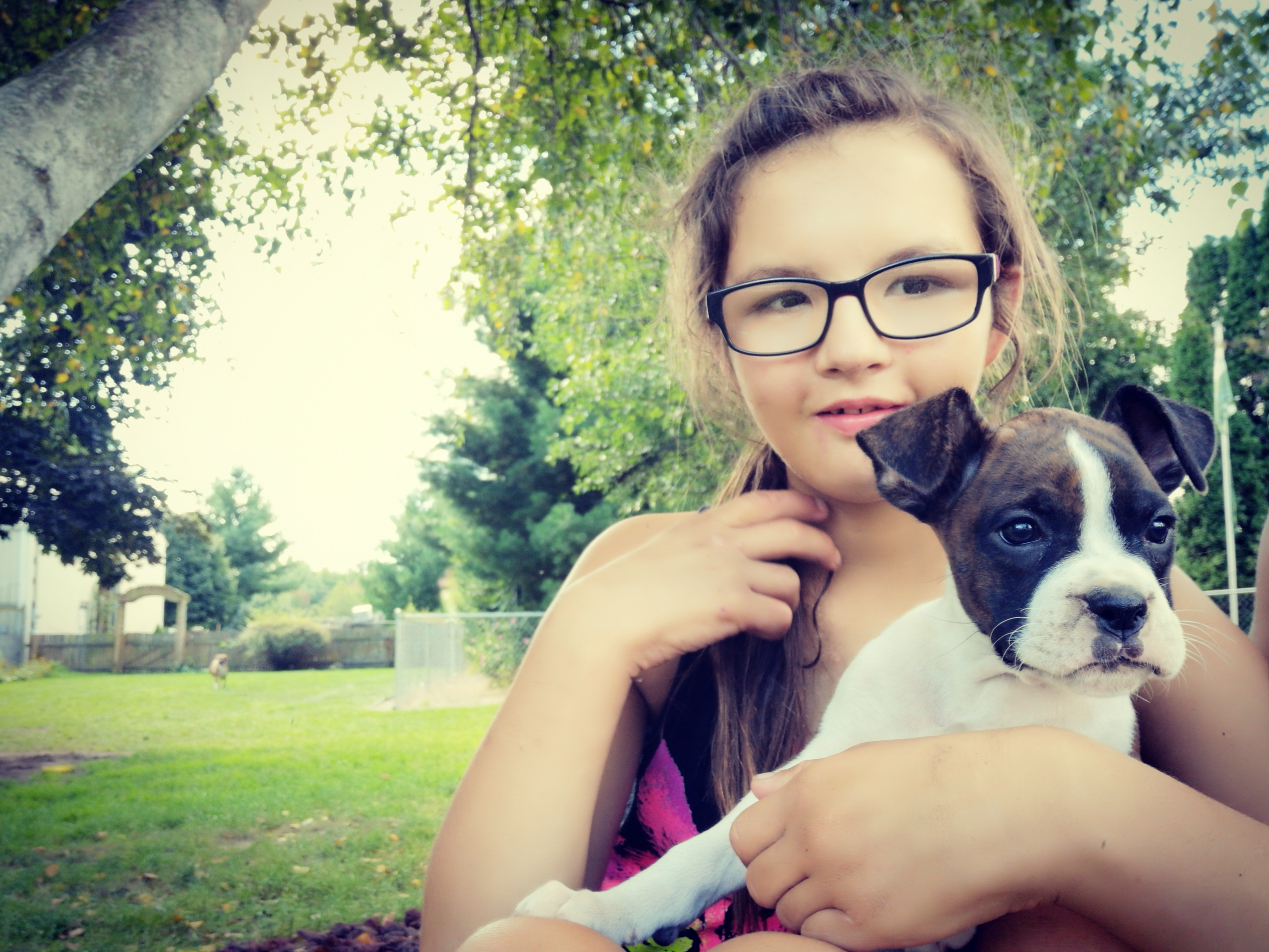 Caregiver for Special Needs Childpart-time job opportunity for spring and summer!Kennedy-RoseShe is a lively and active, 16-year-old girl who loves to be social and to go on outings.  Kennedy loves dogs, swimming, going to the YMCA, and doing cooking and crafts!  Kennedy’s family is from New Zealand and her sibling lives overseas, she is an only child here in the States.  Kennedy’s family lives on a farm and she enjoys animals, playing with children, shopping and social activities.  Kennedy is semi-independent in toileting but needs help with dressing and bathing, she is participating in behavior modification services, and is improving on her challenging behaviors and life skills.  Kennedy’s parents are looking for a female to care for their daughter 20+ hours per week!Please contact Dina (219) 575-2308────Kennedy lives in Buchanan, MI────Certified or willing to be certified in CPR, etc.────Childcare is paid through government agency.Great opportunity for those seeking a career in education, Nursing, OT, PT, SPLAT, Social work